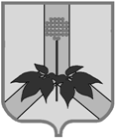 АДМИНИСТРАЦИЯ ДАЛЬНЕРЕЧЕНСКОГО МУНИЦИПАЛЬНОГО РАЙОНАПОСТАНОВЛЕНИЕВ целях привлечения работодателей и трудовых коллективов к активной работе по созданию здоровых и безопасных условий труда на каждом рабочем месте, снижению рисков несчастных случаев на производстве, профессиональных заболеваний в организациях, расположенных на территории Дальнереченского муниципального района, на основании Трудового кодекса Российской федерации, Устава Дальнереченского муниципального района, администрация Дальнереченского муниципального района Приморского краяПОСТАНОВЛЯЕТ:1. Признать утратившим силу постановление Администрации Дальнереченского муниципального района от 11 апреля 2018г. № 182-па «О проведении ежегодного районного смотра-конкурса на лучшую постановку работы по охране труда в 2018-2020 годах среди работодателей Дальнереченского муниципального района Приморского края».2. Провести ежегодный районный смотр-конкурс на лучшую постановку работы по охране труда среди работодателей, осуществляющих свою деятельность на территории Дальнереченского муниципального района Приморского края.3. Утвердить Положение «О порядке организации и проведения районного смотра-конкурса на лучшую постановку работы по охране труда                                     среди работодателей Дальнереченского муниципального района Приморского края» (Приложение № 1);3. Утвердить Состав конкурсной комиссии по проведению ежегодного районного смотра-конкурса на лучшую постановку работы по охране труда                                     среди работодателей Дальнереченского муниципального района Приморского края (Приложение № 2).4. Рекомендовать работодателям, осуществляющим свою деятельность на территории Дальнереченского муниципального района Приморского края принять участие в ежегодном районном смотре-конкурсе на лучшую организацию работы по охране труда.5. Отделу по работе с территориями и делопроизводству администрации Дальнереченского муниципального района разместить настоящее постановление на официальном сайте администрации Дальнереченского муниципального района.6. Контроль за исполнением настоящего постановления возложить на заместителя главы администрации Дальнереченского муниципального района А.Г.Попова.7. Настоящее постановление вступает в силу со дня его подписания. Глава Дальнереченского муниципального района                                                                    В.С.Дернов Разослано: в дело, отдел по работе с территориями и делопроизводству, членам конкурсной комиссии Приложение № 1                                                                            к постановлениюадминистрации                                                                      Дальнереченского муниципального района                                                                        от 15 октября 2018г.  № 456-паПОЛОЖЕНИЕо порядке организации и проведения районного смотра-конкурса на лучшую постановку работы по охране труда среди работодателей Дальнереченского муниципального района Приморского краяНастоящее Положение о порядке организации и проведения районного смотра-конкурса на лучшую постановку работы по охране труда среди работодателей Дальнереченского муниципального района Приморского края (далее – Положение, смотр-конкурс) устанавливает цели, задачи и порядок проведения смотра-конкурса.  Цели и задачи смотра-конкурсаСмотр-конкурс проводится в целях привлечения внимания работодателей, осуществляющие свою деятельность на территории   Дальнереченского муниципального района  к решению вопросов по:– улучшению состояния условий и охраны труда и культуры производства; 
          – совершенствованию работы по обеспечению конституционного права граждан на труд в условиях, отвечающих требованиям безопасности и гигиены; – изучению и внедрению передовых форм и методов организации работы по охране труда в организациях;– углубленному изучению и наработке навыков организации и реализации на территории Дальнереченского муниципального района мероприятий по профилактике ВИЧ-инфекции на рабочих местах и недопущению дискриминации и стигматизации в трудовых коллективах лиц, живущих с ВИЧ-инфекцией.Задачами смотра-конкурса являются: – определение организаций на территории Дальнереченского муниципального района, достигших высоких результатов работы в области охраны труда; – улучшение условий и охраны труда работников в процессе трудовой деятельности, активизация профилактической работы по предупреждению производственного травматизма и профессиональной заболеваемости в организациях на территории Дальнереченского муниципального района; – изучение и распространение положительного опыта работы в области обеспечения охраны труда в организациях на территории Дальнереченского муниципального района, усиление пропаганды охраны труда в организациях на территории Дальнереченского муниципального района, повышение заинтересованности работодателей в создании работникам безопасных условий труда;– информирование работников и работодателей организаций Дальнереченского муниципального района о профилактике ВИЧ-инфекции и недопущению дискриминации и стигматизации в трудовых коллективах лиц, живущих с ВИЧ-инфекцией.II. Общие положения2.1. Участниками смотра-конкурса являются организации, осуществляющие свою деятельность на территории Дальнереченского муниципального района независимо от формы собственности, отраслевой принадлежности и численности работников в них, за исключением организаций занявших первое место в смотре-конкурсе, в предшествующем году.К участию в смотре-конкурсе не допускаются организации, в которых в период проведения смотра-конкурса произошёл несчастный случай на производстве со смертельным или тяжёлым исходом либо групповой несчастный случай.2.2. Смотр-конкурс проводится по следующим номинациям:
         – "Лучшая организация Дальнереченского муниципального района по постановке работы в области охраны труда, численность работников которой превышает 50 человек"; – "Лучшая организация Дальнереченского муниципального района по организации работы в области охраны труда, численность работников которой не превышает 50 человек";– «За лучшую работу по информированию работников по вопросам 
ВИЧ-инфекции на рабочих местах среди работодателей». 2.3. Организатором смотра-конкурса является администрация Дальнереченского муниципального района.2.4. Основополагающими принципами проведения смотра-конкурса являются добровольность участия, а также принцип равных условий и
возможностей участников.2.5. Итоги смотра-конкурса подводятся на основании критериев оценки основных показателей работы по охране труда в организации (в баллах) (приложения № 1, № 2, № 3 к Положению) 2.6. Порядок и итоги проведения смотра-конкурса публикуются в газете «Ударный фронт» и на официальном сайте администрации Дальнереченского муниципального района. III. Порядок проведения смотра-конкурса3.1. Смотр-конкурс проводится ежегодно по результатам деятельности участников смотра-конкурса за отчетный год. Сведения подаются участниками смотра-конкурса по состоянию на 20 декабря отчетного года.3.2. Администрация Дальнереченского муниципального района публикует на официальном сайте администрации Дальнереченского муниципального района объявление о смотре-конкурсе и порядке его проведения.3.3. Организации для участия в смотре-конкурсе ежегодно, в срок до 01 декабря отчетного года, направляют в администрацию Дальнереченского муниципального района Приморского края  заявку по форме согласно приложению № 4 к Положению, а к 25 декабря отчетного года - информационную карту участника смотра-конкурса, в зависимости от номинации, согласно приложениям № 5, № 6, № 7 к Положению. Заявки и информационные карты, представленные участниками, рассматриваются специально назначенной для этой цели конкурсной комиссией администрации Дальнереченского муниципального района (далее комиссия). На основании критериев оценки основных показателей работы по охране труда в организации (в баллах) (приложения № 1, № 2, № 3 к Положению) комиссия отбирает по одному лучшему участнику смотра-конкурса в каждой номинации. По результатам первого этапа смотра-конкурса оформляется протокол. 3.4. Заявки и информационные карты, представленные организациями, после указанного срока не рассматриваются и возвращаются заявителям почтовыми отправлениями.3.5. К участию не допускаются организации, в которых в период проведения смотра-конкурса произошел несчастный случай на производстве со смертельным или тяжелым исходом либо групповой несчастный случай. Указанным организациям возвращаются представленные документы 
посредством почтового отправления с мотивированным обоснованием отказа.3.6. Для подведения итогов члены  комиссии вправе посещать участников смотра-конкурса, претендующих на призовые места, в целях оценки фактического состояния организации работы по охране труда на соответствие сведениям, представленным в информационной карте участника.3.7. Участники смотра-конкурса несут ответственность, установленную п.3.8. Положения, за полноту и достоверность сведений, отраженных в материалах, направляемых для участия в конкурсе.3.8. В случае выявления факта недостоверных сведений участники смотра-конкурса не допускаются к участию либо выбывают из участия в смотре-конкурсе в ходе его проведения.3.9. Для оценки объективности представленных материалов администрация Дальнереченского муниципального района вправе затребовать дополнительную  информацию у  участников смотра-конкурса.IV. Итоги проведения смотра-конкурса и награждение победителей4.1. Итоги смотра-конкурса подводятся  комиссией до 20 января текущего года и оформляются протоколом заседания  комиссии. 4.2. Заседания комиссии считаются правомочными, если в них принимали участие более половины ее членов.4.3. В протоколе заседания комиссии указываются: – участники смотра-конкурса; – результаты обсуждения документов, представленных участниками смотра-конкурса; – победители смотра-конкурса. 4.4. Результаты смотра-конкурса оцениваются по балльной системе в соответствии с показателями согласно приложения № 1, приложения № 2 и приложения № 3 к настоящему Положению.4.5. Победителями смотра-конкурса признаются организации, набравшие максимальное количество баллов. При равенстве количества баллов у нескольких участников смотра-конкурса учитываются дополнительные баллы согласно приложения № 1, приложения № 2 и приложения № 3 к настоящему Положению. Если количество баллов с учётом  дополнительных баллов остается равным, решение принимается членами комиссии простым большинством голосов. В случае равенства голосов голос председателя является решающим.4.6. Победители смотра-конкурса определяются в каждой номинации с присвоением первого, второго и третьего мест. В случае подачи одной заявки в каждой номинации смотр-конкурс признается несостоявшимся, из-за отсутствия соревновательного принципа.4.7. Руководители и специалисты по охране труда организаций, занявших 1, 2, 3 места в смотре-конкурсе, поощряются благодарностью главы Дальнереченского муниципального района "За участие в смотре-конкурсе и достижение наилучших результатов в организации работ по охране труда".4.8. За высокие показатели в постановке работ по охране труда руководитель организации, занявшей первое место в конкурсе, награждается почетной грамотой главы Дальнереченского муниципального района.4.9. Награждение победителей смотра-конкурса проводится на расширенном совещании подведения итогов работы по государственному управлению охраной труда в Дальнереченского муниципальном районе за предыдущий год.4.10. Итоги проведения смотра-конкурса публикуются на официальном сайте администрации Дальнереченского муниципального района и в газете «Ударный фронт».____________________________            Приложение № 1                                                                            к Положению о порядке организации и проведения районного смотра-конкурса на лучшую постановку работы по охране труда среди работодателей Дальнереченского муниципального района  Приморского краяКРИТЕРИИ ОЦЕНКИосновных показателей работы по охране труда в организации, численность работников которой 
не превышает 50 человек (в баллах)Дополнительные баллыПоказатель частоты производственного травматизма  (Кч)  - количество несчастных случаев, приходящихся в среднем на 1000 работающих. 	Показатель тяжести производственного травматизма (Кт)  - среднее количество дней нетрудоспособности, приходящихся на один несчастный случай.______________________________ <1>   При выполнении мероприятий: 	если показатель отчетного года выше показателя предыдущего года,  общая оценка увеличивается (+10 баллов); если показатель отчетного года равен показателю предыдущего года,  общая оценка увеличивается (+5 баллов);если показатель отчетного года ниже показателя предыдущего года, общая оценка не изменяется (0 баллов);если показатели отчетного и предыдущего года равны нулю, общая оценка уменьшается (-5 баллов).<2>   При выполнении мероприятий:если показатели отчетного и предыдущего года  равны нулю, общая оценка увеличивается  (+10 баллов);если показатель отчетного года выше показателя предыдущего года, общая оценка уменьшается (-5 баллов); если показатель отчетного года ниже показателя предыдущего года, общая оценка увеличивается  (+5 баллов);если показатели отчетного и предыдущего года  равны, общая оценка не изменяется (0 баллов). <3>    Если показатель отчетного года составляет:         	менее  50 %                 оценка  –  -5 баллов;    	от  51 %  до  75 %      оценка  –   5 баллов;       	от  76 %  до  90 %      оценка  –  10 баллов;      	от  91 %  до  100 %    оценка  –  15 баллов.	Приложение № 2                                                                            к Положению о порядке организации и проведения районного смотра-конкурса на лучшую постановку работы по охране труда среди работодателей Дальнереченского муниципального района  Приморского краяКРИТЕРИИ ОЦЕНКИосновных показателей работы по охране труда в организации, численность работников которой  
превышает 50 человек (в баллах)Дополнительные баллыПоказатель частоты производственного травматизма (Кч)  - количество несчастных случаев, приходящихся в среднем на 1000 работающих.	Показатель тяжести производственного травматизма (Кт)  - среднее количество дней нетрудоспособности, приходящихся на один несчастный случай._____________________________<1> При выполнении мероприятий:если показатель отчетного года выше показателя предыдущего года, общая оценка увеличивается (+10 баллов);если показатель отчетного года равен показателю предыдущего года, общая оценка увеличивается (+5 баллов);если показатель отчетного года ниже показателя предыдущего года, общая оценка не изменяется (0 баллов);если показатели отчетного и предыдущего года равны нулю, общая оценка уменьшается (-5 баллов).<2> При выполнении мероприятий:если показатели отчетного и предыдущего года  равны нулю, общая оценка увеличивается  (+10 баллов);если показатель отчетного года выше показателя предыдущего года, общая оценка уменьшается (-5 баллов);если показатель отчетного года ниже показателя предыдущего года, общая оценка увеличивается  (+5 баллов);если показатели отчетного и предыдущего года  равны, общая оценка не изменяется (0 баллов).<3> Если показатель отчетного года составляет:       	менее  50 %                 оценка  –  -5 баллов;        	от  51 %  до  75 %       оценка  –   5 баллов;        	от  76 %  до  95 %       оценка  –  10 баллов;         	от  96 %  до  100 %     оценка  –  15 баллов.Приложение № 3                                                                            к Положению о порядке организации и проведения районного смотра-конкурса на лучшую постановку работы по охране труда среди работодателей Дальнереченского муниципального района  Приморского краяКРИТЕРИИ ОЦЕНКИосновных показателей работы по охране труда в организации за лучшую работу по информированию работников по вопросам ВИЧ-инфекции на рабочих местах (в баллах)Дополнительные баллы_____________________________<1> При выполнении мероприятий:если показатель отчетного года выше показателя предыдущего года, общая оценка увеличивается (+10 баллов);если показатель отчетного года равен показателю предыдущего года, общая оценка увеличивается (+5 баллов);если показатель отчетного года ниже показателя предыдущего года, общая оценка не изменяется (0 баллов);если показатели отчетного и предыдущего года равны нулю, общая оценка уменьшается (-5 баллов).<2> Если показатель отчетного года составляет:       	менее  50 %                 оценка  –  -5 баллов;        	от  51 %  до  75 %       оценка  –   5 баллов;        	от  76 %  до  95 %       оценка  –  10 баллов;         	от  96 %  до  100 %     оценка  –  15 баллов.                                                                                                Приложение № 4                                                                            к Положению о порядке организации и проведения районного смотра-конкурса на лучшую постановку работы по охране труда среди работодателей Дальнереченского муниципального района  Приморского краяЗАЯВКА на участие в ежегодном районном смотре-конкурсе на лучшую постановку работы по охране труда среди работодателей на территории Дальнереченского муниципального районаПросим зарегистрировать _________________________________________________________________,(указывается полное наименование организации)расположенную_________________________________________________________________(фактический и юридический адрес организации,_________________________________________________________________,отрасль, тел./факс)как участника ежегодного районного смотра-конкурса на лучшую постановку работы по охране труда в номинации_________________________________________________________________Полноту и достоверность сведений, указанных в настоящей заявке            и прилагаемых к ней конкурсных документах, гарантируем.Уведомлены о том, что участники смотра-конкурса, представившие недостоверные данные, не могут быть допущены к участию в смотре-конкурсе.К конкурсной заявке прилагаются:информационная карта  экз.;приложения к информационной карте  экз.Руководитель организации__________________________________________________________________(Ф.И.О., подпись, дата)Председатель профсоюзного комитета (или иного представительного органа работников)__________________________________________________________________(Ф.И.О., подпись, дата)М.П.Приложение № 5                                                                            к Положению о порядке организации и проведения районного смотра-конкурса на лучшую постановку работы по охране труда среди работодателей Дальнереченского муниципального района  Приморского краяИНФОРМАЦИОННАЯ КАРТАучастника ежегодного районного смотра-конкурса на лучшую постановку работы по охране труда в номинации «Лучшая организация Дальнереченского муниципального района по постановке работы в области охраны труда, численность работников которой не превышает 50 человек» 1. Общие сведения 2. Основные показатели работы по охране труда в организацииДополнительные баллыРуководитель организации:                                                                                              __________________                  ________________                              (подпись)                                                                                                                                  (Ф.И.О.)Председатель профкома(представитель работников):                                                                                             __________________                  ________________ 					                                 (подпись)                                                                                                                                  (Ф.И.О.)Дата:м.п.(на бланке организации)   _____________________________________Работодателем вместе с информационной картой организации, численность работников которой не превышает 50 человек,  предоставляются следующие документы:<1> копия титульного листа и листа уведомительной регистрации коллективного договора или соглашения об охране труда;<2>   копия раздела «Условия и охрана труда» в коллективном договоре;<3>  копии удостоверений о прохождении обучения по охране труда (или копии протоколов);<4> перечень имеющихся в наличии нормативных правовых актов, содержащих требования охраны труда в соответствии со спецификой своей деятельности;<5>  перечень локальных нормативных документов по охране труда (приказы, инструкции, журналы);<6>  копия соглашения или плана мероприятий по охране труда с указанием запланированных финансовых средств на мероприятия по охране труда;<7>  копии сводных ведомостей по результатам аттестации рабочих мест по условиям труда  и (или) копии сводных ведомостей результатов проведения специальной оценки условий труда (за пятилетний период);<8> копии сводных таблиц классов условий труда, установленных по результатам аттестации рабочих мест по условиям труда, и компенсаций работникам или копии локальных нормативных правовых актов, устанавливающих компенсации за работу с тяжелыми, вредными или опасными условиями труда, и (или) копии сводных ведомостей результатов проведения специальной оценки условий труда; <9>  копии заявки и информационной карты на участие в смотре-конкурсе муниципального образования на лучшую постановку работы по охране труда;<10> копия документа, дающего право на использование частичного финансирования предупредительных мер по сокращению производственного травматизма и профессиональной заболеваемости за счет средств Фонда социального страхования Российской Федерации;<11>  копия документа, дающего право на получение скидки (надбавки) к страховым тарифам на обязательное социальное страхование от несчастных случаев на производстве и профессиональных заболеваний;<12>  копии документов, подтверждающих внедрение передового опыта и приобретение новой техники.Приложение № 6                                                                            к Положению о порядке организации и проведения районного смотра-конкурса на лучшую постановку работы по охране труда среди работодателей Дальнереченского муниципального района  Приморского краяИНФОРМАЦИОННАЯ КАРТАучастника ежегодного районного смотра-конкурса на лучшую постановку работы по охране труда в номинации «Лучшая организация Дальнереченского муниципального района по постановке работы в области охраны труда, численность работников которой превышает 50 человек»1. Общие сведения 2. Основные показатели работы по охране труда в организацииДополнительные баллыРуководитель организации:                                                                                              __________________                  ________________                              (подпись)                                                                                                                                  (Ф.И.О.)Председатель профкома(представитель работников):                                                                                             __________________                  ________________ 					                                 (подпись)                                                                                                                                  (Ф.И.О.)Специалист по охране труда:                                                                                            __________________                  ________________ 					                                 (подпись)                                                                                                                                  (Ф.И.О.)Дата:м.п.(на бланке организации)                                   _________________________________ Работодателем вместе с информационной картой организации, численность работников которой превышает 50 человек, предоставляются следующие документы:<1>   копия Положения (приказа) о системе управления охраной труда;<2>   копия приказа или договора о приеме на работу специалиста по охране труда;<3>  копия справки об уведомительной регистрации коллективного договора или титульный лист соглашения об охране труда;<4>   копия раздела «Условия и охрана труда» в коллективном договоре;<5>   копия приказа о создании комитета (комиссии) по охране труда;<6>  копии удостоверений о прохождении обучения по охране труда (или копии протоколов);<7>  перечень имеющихся в наличии нормативных правовых актов, содержащих требования охраны труда в соответствии со спецификой своей деятельности;<8>  перечень локальных нормативных документов по охране труда (приказы, инструкции, журналы);<9>   фотографии размером 9х14 см кабинета по охране труда (общий вид кабинета, места руководителя занятия,       применяемой видеотехники во время занятий, 2-3 снимка стендов по охране труда, тренажеров и  уголков по охране труда);<10>  копия соглашения или плана мероприятий по охране труда с указанием запланированных финансовых средств на мероприятия по охране труда;<11>  копии сводных ведомостей по результатам аттестации рабочих мест по условиям труда  и (или) копии сводных ведомостей результатов проведения специальной оценки условий труда (за пятилетний период);<12>    копии сводных таблиц классов условий труда, установленных по результатам аттестации рабочих мест по условиям труда, и компенсаций работникам или копии локальных нормативных правовых актов, устанавливающих компенсации за работу с тяжелыми, вредными или опасными условиями труда, и (или) копии сводных ведомостей результатов проведения специальной оценки условий труда;<13>  копии заявки и информационной карты на участие в смотре-конкурсе муниципального образования на лучшую постановку работы по охране труда;<14>  копия документа, дающего право на использование частичного финансирования предупредительных мер по сокращению производственного травматизма и профессиональной заболеваемости за счет средств Фонда социального страхования Российской Федерации;<15>   копия документа, дающего право на получение скидки (надбавки) к страховым тарифам на обязательное социальное страхование от несчастных случаев на производстве и профессиональных заболеваний;<16>  копии документов, подтверждающих внедрение передового опыта и приобретение новой техники.Приложение № 7                                                                            к Положению о порядке организации и проведения районного смотра-конкурса на лучшую постановку работы по охране труда среди работодателей Дальнереченского муниципального района  Приморского краяИНФОРМАЦИОННАЯ КАРТАучастника ежегодного районного смотра-конкурса на лучшую постановку работы по охране труда в номинации «За лучшую работу по информированию работников по вопросам ВИЧ-инфекции на рабочих местах среди работодателей Дальнереченского муниципального района»1. Общие сведения 2. Основные показатели работы по охране труда в организацииДополнительные баллыРуководитель организации:                                                                                              __________________                  ________________                              (подпись)                                                                                                                                  (Ф.И.О.)Председатель профкома(представитель работников):                                                   (если имеется)                            __________________                  ________________ 					                                 (подпись)                                                                                                                                  (Ф.И.О.)Специалист по охране труда:                                                (если имеется)                              __________________                  ________________ 					                                 (подпись)                                                                                                                                  (Ф.И.О.)Дата:м.п.(на бланке организации)                                                          __________________________________ Работодателем вместе с информационной картой организации предоставляются следующие документы:<1>   копия Программы по профилактике и повышению уровня информированности  работников по вопросам ВИЧ/СПИДа  на рабочих местах;<2>   фотографии размером 9х14 см информационных уголков и стендов (общий вид, место расположения и доступность, наличие информационных материалов на стендах);<3>  копии информационно-раздаточных материалов (листовки, брошюры, памятки, буклеты) о проблемах ВИЧ-инфекции, Центрах по профилактике СПИД и анонимном тестировании на ВИЧ-инфекцию;<4>   копии информационных статей о проблемах и профилактике ВИЧ-инфекции в местных газетах, вырезки статей из газет;<5>   копии программ проведения семинаров, круглых столов по вопросам предупреждения и профилактики ВИЧ-инфекции (и копии протоколов при наличии);<6>   фотографии размером 9х14 см о просмотре видеофильмов по вопросам предупреждения и профилактики ВИЧ-инфекции;<7>  копии программ информационных лекций, фотографии размером 9х14 см о проведении лекций (копии протоколов при наличии);<8>  перечень локальных нормативных документов по охране труда (приказы, инструкции, журналы);<9>  копия соглашения или плана мероприятий по охране труда с указанием запланированных финансовых средств на мероприятия по информированию работников о проблемах ВИЧ-инфекции и ее профилактике;<10>  фотографии размером 9х14 см проведения акций по добровольному и конфиденциальному консультированию и тестированию на ВИЧ-инфекцию на рабочих местах;<11>    копия соглашения между администрацией организации и Центром СПИД о реализации программ по профилактике ВИЧ/СПИДа на рабочих местах;<12>  копия коллективного договора организации с положением по профилактике ВИЧ/СПИДа на рабочих местах и недопущению дискриминации и стигматизации работников, живущих с ВИЧ;<13>   копия ежегодного рабочего плана по реализации мероприятий по информированию вопросам профилактики ВИЧ/СПИДа в трудовых коллективах.Приложение № 2                                                                            к постановлению администрации                                                                      Дальнереченского муниципального района                                                                        от 15 октября 2018г.  № 456-паСостав
конкурсной комиссии«15»  октября 2018 г.         г.Дальнереченск   № 456-паО проведении ежегодного районного смотра-конкурса на лучшую постановку работы по охране труда среди работодателей                                Дальнереченского муниципального района Приморского края№ппПоказателиПреды-дущийгодОтчет-ныйгодБалл123451.Наличие коллективного договора с разделом «Условия и охрана труда» (да, нет)(да, нет)5/02.Численность руководителей и специалистов, прошедших обучение и проверку знаний по охране труда с учетом трехлетней периодичности, чел.чел.чел.<1>2.Удельный вес руководителей и специалистов,     обученных охране труда, от общего количества подлежащих обучению(за отчетный год, с учетом трехлетней периодичности)%<3>3.Численность работников, прошедших периодический медицинский осмотр, чел.чел.чел.<1>3.Удельный вес работников, прошедших периодические медицинские осмотры,  от общего количества подлежащих прохождению периодического медицинского осмотра  (за отчетный год)%<3>4.Наличие нормативных правовых актов, содержащих требования охраны труда  в соответствии со спецификой своей деятельности в полном объемечастичнонет530123455.Общее количество несчастных случаев на производстве (кол-во)(кол-во)<2>5.Показатель частоты производственного травматизма в расчете на 1000 работающих - Кч ед.ед.<2>5.Показатель тяжести производственного травматизма - Ктед.ед.<2>6.Численность лиц с впервые установленным профессиональным заболеванием, чел.чел.чел.<2>6.Коэффициент профессиональной заболеваемости (Кз)чел.чел.<2>7.Материальные затраты на мероприятия по охране труда, всего (тыс. руб.) запланировано (да/нет)тыс. руб.тыс. руб.10/07.фактически израсходованотыс. руб.тыс. руб.<1>7.в т.ч. на одного работникатыс. руб.тыс. руб.<1>8.Количество рабочих мест, на которых проведена оценка условий труда  (специальная оценка условий труда, аттестация рабочих мест по условиям труда) с  учетом пятилетней периодичности, всего рабочих мест(кол-во)(кол-во)<1>8.Удельный вес рабочих мест, на которых проведена оценка условий труда  (специальная оценка условий труда, аттестация рабочих мест по условиям труда) с учетом пятилетней периодичности к общему количеству рабочих мест в организации%<3>9.Списочная численность работников, занятых на рабочих местах в условиях труда,  не соответствующих государственным нормативным требованиям охраны труда, чел.чел.чел.<2>10.Списочная численность работников, получающих компенсации за работу во вредных и (или) опасных условиях труда на рабочем месте, чел.чел.чел.<2>11.Участие в смотрах-конкурсах муни- ципального образования на лучшую постановку работы по охране труда(да, нет)(да, нет)5/01234512.Использование средств страховых взносов на финансирование предупредительных мер по сокращению производственного травматизма и профессиональных заболеваний работников(да, нет)(да, нет)15/013.Получение скидки (надбавки) к страховым тарифам на обязательное социальное страхование от несчастных случаев на производстве и профессиональных заболеваний:получение скидкиполучение надбавки(да, нет)(да, нет)10/0-10/0№ппПоказателиПреды-дущийгодОтчет-ныйгодБалл1.Внедрение передового опыта (новых технологий и новой техники)(кол-во)(кол-во)<1>2.Сокращено рабочих мест с вредными и (или) опасными условиями труда за счет исключения воздействия вредных и (или) опасных факторов, внедрения в производство новых технологий и технических средств(кол-во)(кол-во)<1>3.Показатель нетрудоспособности, равный Кч * Ктед.ед.<2>№ппПоказателиПреды-дущийгодОтчет-ныйгодБалл123451.Наличие Положения (приказа)             о  системе  управления охраной труда (да, нет)(да, нет)5/02.Наличие службы охраны труда или специалиста по охране труда             (в соответствии с нормативом)(да, нет)(да, нет)5/03.Наличие коллективного договора с разделом «Условия и охрана труда» или соглашения об охране труда(да, нет)(да, нет)5/04.Наличие комитета (комиссии) по охране труда  (да, нет)(да, нет)5/05.Численность  членов    комитета     (комиссии)     по охране       труда,  прошедших  обучение  и проверку   знаний   по   охране   труда     в       обучающих организациях с учетом трехлетней периодичности,  чел.чел.чел.<1>5.Удельный вес членов комитета     (комиссии) по охране труда, обученных по охране труда, от       общего количества подлежащих обучению(за отчетный год, с учетом трехлетней периодичности)%<3>123456.Численность руководителей и специалистов, прошедших обучение и проверку знаний по охране труда с учетом трехлетней периодичности, чел.чел.чел.<1>6.Удельный вес руководителей и специалистов,     обученных по охране труда, от общего количества подлежащих обучению(за отчетный год, с учетом трехлетней периодичности)%<3>7.Наличие нормативных правовых актов, содержащих требования охраны труда  в соответствии со спецификой своей деятельностив полном объемечастичнонетв полном объемечастичнонет5308.Численность работников, прошедших периодический медицинский осмотр, чел.чел.чел.<1>8.Удельный вес работников, прошедших периодические медицинские осмотры,  от общего количества подлежащих прохождению периодического медицинского осмотра  (за отчетный год)%<3>9.Наличие кабинета по охране труда  (да, нет)(да, нет)10/010.Общее количество несчастных случаев на производстве (кол-во)(кол-во)<2>10.Показатель частоты производственного травматизма в расчете на 1000 работающих - Кч ед.ед.<2>10.Показатель тяжести производственного травматизма - Ктед.ед.<2>11.Численность лиц с впервые установленным профессиональным заболеванием, чел.чел.чел.<2>12.Материальные затраты на мероприятия по охране труда,всего (тыс. руб.)  запланировано (да/нет)тыс. руб.тыс. руб.10/012.фактически использованотыс. руб.тыс. руб.<1>12.в т.ч. на одного работникатыс. руб.тыс. руб.<1>1234513.Количество рабочих мест, на которых проведена оценка условий труда  (специальная оценка условий труда, аттестация рабочих мест по условиям труда) с учетом пятилетней периодичности, всего рабочих мест(кол-во)(кол-во)<1>13.Удельный вес рабочих мест, на которых проведена оценка условий труда  (специальная оценка условий труда, аттестация рабочих мест по условиям труда) с учетом пятилетней периодичности к общему количеству рабочих мест в организации%<3>14.Списочная численность работников, занятых на рабочих местах в условиях труда,  не соответствующих государственным нормативным требованиям охраны труда, чел.чел.чел.<2>15.Списочная численность работников, получающих компенсации за работу во вредных и (или) опасных условиях труда на рабочем месте, чел.чел.чел.<2>16.Участие в смотрах-конкурсах муниципального образования на лучшую постановку работы по охране труда(да, нет)(да, нет)5/017.Использование средств страховых взносов на финансирование предупредительных мер по сокращению производственного травматизма и профессиональных заболеваний работников(да, нет)(да, нет)15/018.Получение скидки (надбавки) к страховым тарифам на обязательное социальное страхование от несчастных случаев на производстве и профессиональных заболеваний:получение скидкиполучение надбавки(да, нет)(да, нет)15/0-15/0№ппПоказателиПреды-дущийгодОтчет-ныйгодБалл123451.Внедрение передового опыта (новых технологий и новой техники)(кол-во)(кол-во)<1>2.Наличие уголков  и тренажеров по охране труда(да, нет)(да, нет)5/03.Обеспеченность рабочих мест специалистов по охране труда постоянным доступом к электронным правовым справочным системам типа «Консультант Плюс», «Гарант» и др. (да, нет)(да, нет)5/04.Сокращено рабочих мест с вредными и опасными условиями труда за счет исключения воздействия вредных и опасных факторов, внедрения в производство новых технологий и технических средств(кол-во)(кол-во)<1>5.Показатель нетрудоспособности, равный Кч * Ктед.ед.<2>№ппПоказателиПреды-дущийгодОтчет-ныйгодБалл123451.Наличие Программы по профилактике и повышению уровня информированности  работников по вопросам ВИЧ/СПИДа  на рабочих местах(да, нет)(да, нет)15/02.Наличие информационных уголков и стендов в организации о проблемах и профилактике ВИЧ-инфекции(да, нет)(да, нет)5/03.Наличие информационно-раздаточных материалов (листовки, брошюры, памятки, буклеты) о проблемах ВИЧ-инфекции, Центрах по профилактике СПИД и анонимном добровольном тестировании на ВИЧ-инфекцию(да, нет)(да, нет)10/04.Наличие информационных статей о проблемах и профилактике ВИЧ-инфекции в местных газетах(да, нет)(да, нет)5/05.Проведение семинаров, круглых столов по вопросам предупреждения и профилактики ВИЧ-инфекции(да, нет)(да, нет)5/06.Показ информационных видеофильмов о проблемах ВИЧ/СПИДа и методах профилактики ВИЧ-инфекции(да, нет)(да, нет)5/07.Проведение индивидуального информирования и добровольного  тестирования на ВИЧ-инфекцию на рабочих местах среди работников организации(да, нет)(да, нет)5/0123458.Проведение информационных лекций с представителями Центра по профилактике и борьбе со СПИД по вопросам предупреждения и профилактики ВИЧ-инфекции кол-во лекцийкол-во лекций<1>9.Численность работников, прошедших добровольное тестирование на ВИЧ-инфекцию, чел.кол-во чел.кол-во чел.<1>9.Удельный вес работников, прошедших добровольное тестирование на ВИЧ-инфекцию,  от общего количества работников организации  (за отчетный год)%<2>10.Наличие локальных нормативных актов, содержащих требования охраны труда  по вопросам ВИЧ/СПИДав полном объемев полном объеме510.Наличие локальных нормативных актов, содержащих требования охраны труда  по вопросам ВИЧ/СПИДачастичночастично310.Наличие локальных нормативных актов, содержащих требования охраны труда  по вопросам ВИЧ/СПИДанетнет011.Материальные затраты на мероприятия по охране труда для информирования работников о проблемах ВИЧ-инфекции и ее профилактике, (да/нет)(да, нет)(да, нет)5/011.запланировано всего (тыс. руб.)  тыс. руб.тыс. руб.<1>11.фактически использованотыс. руб.тыс. руб.<1>11.в т.ч. на одного работникатыс. руб.тыс. руб.<1>№ппПоказателиПреды-дущийгодОтчет-ныйгодБалл123451.Проведение акций по добровольному и конфиденциальному консультированию и тестированию на ВИЧ-инфекцию на рабочих местах(кол-во)(кол-во)<1>2.Наличие соглашения между администрацией организации и Центром СПИД о реализации программ по профилактике ВИЧ/СПИДа на рабочих местах (да, нет)(да, нет)5/0123343.Наличие положения в коллективном договоре организации по профилактике ВИЧ/СПИДа на рабочих местах и недопущению дискриминации и стигматизации работников, живущих с ВИЧ(да, нет)(да, нет)10/04.Наличие ежегодного рабочего плана по реализации мероприятий по информированию вопросам профилактики ВИЧ/СПИДа в трудовых коллективах(да, нет)(да, нет)5/01.Наименование организации2.Юридический адрес3.Телефон/факс4.Вид экономической деятельности5.ФИО руководителя6.ФИО специалиста  по охране труда(если нет, строка не заполняется)7.ФИО председателя профсоюзного комитета (если нет, строка не заполняется)8.Среднесписочная численность работников, из них:8.женщин8.лиц, не достигших возраста 18 лет№п/пПоказателиПреды-дущийгодОтчет-ныйгодБалл123451.Наличие коллективного договора с разделом «Условия и охрана труда» или соглашения об охране труда(да, нет)(да, нет)<1> <2>2.Численность руководителей и специалистов, прошедших обучение и проверку знаний по охране труда с учетом трехлетней периодичности, чел.чел.чел.<3>2.Удельный вес руководителей и специалистов,     обученных по охране труда, от общего количества подлежащих обучению(за отчетный год, с учетом трехлетней периодичности)%<3>3.Численность работников, прошедших периодический медицинский осмотр, чел.чел.чел.3.Удельный вес работников, прошедших периодические медицинские осмотры,  от общего количества подлежащих прохождению периодического медицинского осмотра(за отчетный год)%4.Наличие нормативных правовых актов, содержащих требования охраны труда  в соответствии со спецификой своей деятельностив наличиичастичнонетв наличиичастичнонет<4> <5>5.Общее количество несчастных случаев на производстве(кол-во)(кол-во)5.Показатель частоты производственного травматизма в расчете на 1000 работающих - Кчед.ед.5.Показатель тяжести производственного травматизма - Ктед.ед.123456.Численность лиц с впервые установленным профессиональным заболеванием, чел.(кол-во)(кол-во)6.Коэффициент профессиональной заболеваемости (Кз)чел.чел.7.Материальные затраты на мероприятия по охране труда, всего (тыс. руб.) запланированофактически израсходованотыс. руб.тыс. руб.тыс. руб.тыс. руб.<6>7.в т.ч. на одного работникатыс. руб.тыс. руб.8.Количество рабочих мест, на которых проведена оценка условий труда  (специальная оценка условий труда, аттестация рабочих мест по условиям труда) с учетом пятилетней периодичности, всего рабочих мест (кол-во)(кол-во)<7>8.Удельный вес рабочих мест, на которых проведена оценка условий труда  (специальная оценка условий труда, аттестация рабочих мест по условиям труда) с учетом пятилетней периодичности к общему количеству рабочих мест в организации%<7>9.Списочная численность работников, занятых на рабочих местах с условиями труда,  не соответствующими государственным нормативным требованиям охраны труда, чел. (кол-во)(кол-во)<7>10.Списочная численность работников, получающих компенсации за работу во вредных и (или) опасных условиях труда на рабочем месте, чел.чел.чел.<8>11.Участие в смотрах-конкурсах муници- пального образования на лучшую постановку работы по охране труда (да, нет)(да, нет)<9>12.Использование средств страховых взносов на финансирование предупредительных мер по сокращению производственного травматизма и профессиональных заболеваний работников (да, нет)(да, нет)<10>1234513.За получение скидки (надбавки) к страховым тарифам на обязательное социальное страхование от несчастных случаев на производстве и профессиональных заболеваний: получение скидкиполучение надбавки(да, нет)(да, нет)(да, нет)(да, нет)<11>№ппПоказателиПреды-дущийгодОтчет-ныйгодБалл123451.Внедрение передового опыта (новых технологий и новой техники) (кол-во)(кол-во)<12>2.Сокращено рабочих мест с вредными и (или) опасными условиями труда за счет исключения воздействия вредных и (или) опасных факторов, внедрения в производство новых технологий и технических средств(кол-во)(кол-во)3.Показатель нетрудоспособности, равный Кч * Ктед.ед.1.Наименование организации2.Юридический адрес3.Телефон/факс4.Вид экономической деятельности5.Организационно-правовая форма6.ФИО руководителя7.ФИО руководителя (специалиста) службы охраны труда8.ФИО председателя профсоюзного комитета 9.Среднесписочная численность работников, из них:9.женщин9.лиц, не достигших возраста 18 лет№п/пПоказателиПреды-дущийгодОтчет-ныйгодБалл123451.Наличие Положения (приказа) о системе управления охраной труда(да, нет)(да, нет)<1>2.Наличие службы охраны труда или специалиста по охране труда(в соответствии с нормативом)(да, нет)(да, нет)<2>3.Наличие коллективного договора с разделом «Условия и охрана труда» или соглашения об охране труда (да, нет)(да, нет)<3><4>4.Наличие комитета (комиссии) по охране труда(да, нет)(да, нет)<5>5.Численность  членов    комитета     (комиссии)     по охране       труда,  прошедших  обучение  и проверку   знаний   по   охране   труда     в       обучающих организациях с учетом трехлетней периодичности,  чел.чел.чел.<6>5.Удельный  вес  членов    комитета     (комиссии)     по охране       труда, обученных  по  охране труда,       от       общего      количества подлежащих обучению(за отчетный год, с учетом трехлетней периодичности)%6.Численность руководителей и специалистов, прошедших обучение и проверку знаний по охране труда с учетом трехлетней периодичности, чел.чел.чел.<6>6.Удельный вес руководителей и специалистов,     обученных по охране труда, от общего количества подлежащих обучению(за отчетный год, с учетом трехлетней периодичности)%7.Наличие нормативных правовых актов, содержащих требования охраны труда  в соответствии со спецификой своей деятельности в наличиичастичнонетв наличиичастичнонет<7><8>123458.Численность работников, прошедших периодический медицинский осмотр, чел.чел.чел.8.Удельный вес работников, прошедших периодические медицинские осмотры,  от общего количества подлежащих прохождению периодического медицинского осмотра  (за отчетный год)%9.Наличие кабинета по охране труда (да, нет)(да, нет)<9>10.Общее количество несчастных случаев на производстве (кол-во)(кол-во)10.Показатель частоты производственного травматизма в расчете на 1000 работающих - Кчед.ед.10.Показатель тяжести производственного травматизма - Кт(кол-во)(кол-во)11.Численность лиц с впервые установленным профессиональным заболеванием, чел.чел.чел.12.Материальные затраты на мероприятия по охране труда, всего (тыс. руб.)запланированотыс. руб.тыс. руб.<10>12.фактически использованоруб.руб.12.в т.ч. на одного работникаруб.руб.13.Количество рабочих мест, на которых проведена оценка условий труда  (специальная оценка условий труда, аттестация рабочих мест по условиям труда) с учетом пятилетней периодичности, всего рабочих мест (кол-во)(кол-во)<11>13.Удельный вес рабочих мест, на которых проведена оценка условий труда  (специальная оценка условий труда, аттестация рабочих мест по условиям труда) с учетом пятилетней периодичности к общему количеству рабочих мест в организации%1234514.Списочная численность работников, занятых на рабочих местах с условиями труда,  не соответствующими государственным нормативным требованиям охраны труда, чел.чел.чел.<12>15.Списочная численность работников, получающих компенсации за работу во вредных и (или) опасных условиях труда на рабочем месте, чел.чел.чел.16.Участие в смотрах-конкурсах муници- пального образования на лучшую постановку работы по охране труда(да, нет)(да, нет)<13>17.Использование средств страховых взносов на финансирование предупредительных мер по сокращению производственного травматизма и профессиональных заболеваний работников(да, нет)(да, нет)<14>18.За получение скидки (надбавки) к страховым тарифам на обязательное социальное страхование от несчастных случаев на производстве и профессиональных заболеваний:получение скидкиполучение надбавки(да, нет)(да, нет)(да, нет)(да, нет)<15>№ппПоказателиПреды-дущийгодОтчет-ныйгодБалл123451.Внедрение передового опыта (новых технологий и новой техники) (кол-во)(кол-во)<16>2.Наличие уголков  и тренажеров по охране труда (да, нет)(да, нет)<9>3.Обеспеченность рабочих мест специалистов по охране труда постоянным доступом к электронным правовым справочным системам типа «Консультант Плюс», «Гарант» и др. (да, нет)(да, нет)123454.Сокращено рабочих мест с вредными и опасными условиями труда за счет исключения воздействия вредных и опасных факторов, внедрения в производство новых технологий и технических средств(кол-во)(кол-во)5.Показатель нетрудоспособности, равный Кч * Ктед.ед.1.Полное наименование организации2.Юридический адрес3.Телефон/факс4.Вид экономической деятельности5.Организационно-правовая форма6.ФИО руководителя (полностью)7.ФИО руководителя (специалиста) службы охраны труда (полностью)8.ФИО председателя профсоюзного комитета 9.Среднесписочная численность работников, из них:9.женщин9.лиц, не достигших возраста 18 лет№п/пПоказателиПреды-дущийгодОтчет-ныйгодБалл123451.Наличие Программы по профилактике и повышению уровня информированности  работников по вопросам ВИЧ/СПИДа  на рабочих местах(да, нет)(да, нет)<1>2.Наличие информационных уголков и стендов в организации о проблемах и профилактике ВИЧ-инфекции(да, нет)(да, нет)<2>3.Наличие информационно-раздаточных материалов (листовки, брошюры, памятки, буклеты) о проблемах ВИЧ-инфекции, Центрах по профилактике СПИД и анонимном тестировании на ВИЧ-инфекцию(да, нет)(да, нет)<3>4.Наличие информационных статей о проблемах и профилактике ВИЧ-инфекции в местных газетах(да, нет)(да, нет)<4>5.Проведение семинаров, круглых столов по вопросам предупреждения и профилактики ВИЧ-инфекции(да, нет)(да, нет)<5>6.Показ информационных видеофильмов о проблемах ВИЧ/СПИДа и методах профилактики ВИЧ-инфекции(да, нет)(да, нет)<6>7.Проведение индивидуального информирования и добровольного тестирования на ВИЧ-инфекцию на рабочих местах среди работников организации(да, нет)(да, нет)8.Проведение информационных лекций с представителями Центра по профилактике и борьбе со СПИД по вопросам предупреждения и профилактики ВИЧ-инфекции кол-во лекцийкол-во лекций<7>123459.Численность работников, прошедших добровольное тестирование на ВИЧ-инфекцию, чел.кол-во чел.кол-во чел.9.Удельный вес работников, прошедших добровольное тестирование на ВИЧ-инфекцию,  от общего количества работников организации  (за отчетный год)%10.Наличие локальных нормативных правовых актов, содержащих требования охраны труда  по вопросам ВИЧ/СПИДав наличиив наличии<8>10.Наличие локальных нормативных правовых актов, содержащих требования охраны труда  по вопросам ВИЧ/СПИДачастичночастично<8>10.Наличие локальных нормативных правовых актов, содержащих требования охраны труда  по вопросам ВИЧ/СПИДанетнет<8>11.Материальные затраты на мероприятия по охране труда для информирования работников о проблемах ВИЧ-инфекции и ее профилактике, (да/нет)(да, нет)(да, нет)<9>11.запланировано всего (тыс. руб.)  тыс. руб.тыс. руб.11.фактически использованотыс. руб.тыс. руб.11.в т.ч. на одного работникатыс. руб.тыс. руб.№ппПоказателиПреды-дущийгодОтчет-ныйгодБалл123451.Проведение акций по добровольному и конфиденциальному консультированию и тестированию на ВИЧ-инфекцию на рабочих местах(кол-во)(кол-во)<10>2.Наличие соглашения между администрацией организации и Центром СПИД о реализации программ по профилактике ВИЧ/СПИДа на рабочих местах (да, нет)(да, нет)<11>4.Наличие положения в коллективном договоре организации по профилактике ВИЧ/СПИДа на рабочих местах и недопущению дискриминации и стигматизации работников, живущих с ВИЧ(да, нет)(да, нет)<12>123345.Наличие ежегодного рабочего плана по реализации мероприятий по информированию вопросам профилактики ВИЧ/СПИДа в трудовых коллективах(да, нет)(да, нет)<13>Попов Александр Григорьевич            заместитель главы администрации                                                                          Дальнереченского муниципального района, председатель комиссии;Анишина Наталья Михайловна            и.о. начальника отдела экономики администрации Дальнереченского муниципального района, заместитель председателя комиссии;Черновец Елена Петровна                     главный специалист 1 разряда по                                                                         государственному управлению охраной труда администрации Дальнереченского муниципального района, секретарь.Члены конкурсной комиссии:Шестернин Евгений Алексеевичначальник юридического отдела администрации Дальнереченского муниципального района;Ачкасова Валентина Николаевна                   директор ПРО ФСС филиала № .Дальнереченск ;   Фроленкова Наталья Викторовна        председатель коордиционного совета профсоюза организаций ДГО и ДМР                      